31.03.20 . 10 клас  Укр. літ Тема уроку . Пантелеймон КУЛІШ. «Чорна рада». Іван Шрам  і Яким Сомко  - носії ідеї  державності України  Добрий день ! Вітаю вас на сьогоднішньому уроці .1.  Ми продовжуємо працювати над твором П. Куліша «Чорна рада». 2. Літературна вікторина «Чи все я знаю про П. Куліша та його твір « Чорна рада  »?Завдання тут : https://naurok.com.ua/prezentaciya-literaturna-didaktichna-gra-p-kulish-ta-yogo-roman-chorna-rada-10122.html3. Інформаційне повідомлення      Відтворюючи події минулого, письменник шукає в них відповіді на животрепетні питання тогочасності, зокрема — яким має бути майбутнє України, її соціальний устрій, державний лад.
     Тому, аби мати правдиве уявлення про історичних осіб, давайте спробуємо потрапити в історичне минуле та створимо портрети цих постатей.     4. Характеристика центральних образів твору «Хто він? Яким Сомко є?»Характеристику персонажів дивіться тут  : https://znoo.in.ua/analiz-chornoyi-radi-panteleymona-kulisha-harakteristika-personazhiv/Складання інформативного ґрона щодо героя ( самостійно у зошитах ) .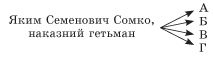 5. Бесіда «Познайомимося ближче з Іваном Шрамом». Інформативне ґроно «Всебічна характеристика героя» ( самостійно ).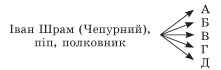 Домашнє завдання                                      Заповнити таблицю  2  Таблиця 1 ( зразок ) Таблиця  №2Слова,які потрібно відгадатиОрієнтовне пояснення учнівПантелеймон КулішАвтор твору «Чорна рада».Яким СомкоПерсонаж,який                                                                                                                                                                                                                                                                                                                                                                                                                                                                                                                                                                                                                                                                                                                                                                                                                                                                                                                                                                                                                                                                                                                                                                                                                                                                                                                                                                                                                                                                                                                                                                                                                                                                                                                                                                                                                                                                                                                                                                                                                                                                                                                                                                                                                                                                                                                                            обраний на старшинській раді в Козельці наказним гетьманом.«Літопис Самовидця»Джерело написання роману.МоскваМісто, де «Чорна рада» виходить друком  російською мовою.Доба РуїниЧас в історії України після смерті Б.Хмельницького до гетьманування І.Мазепи.Павло ТетеряГетьман на Правобережжі України в Добу Руїни.Вальтер СкоттПисьменник,що вплинув на написання твору.1663 рікДата подій,зображених у романі П.Куліша.Чорна радаКозацьке зібрання з участю простих селян і міщан.РоманСкладний за будовою епічний твір, у якому широко охоплені життєві події, глибоко розкривається історія формування характерів багатьох персонажів.Слова,які потрібно відгадатиОрієнтовне пояснення учнівІван БрюховецькийРоман - хронікаПетербургНіжинБ.ХмельницькийРосійський царІсторичний роман«Історія русів»АрештНаціональна свідомість